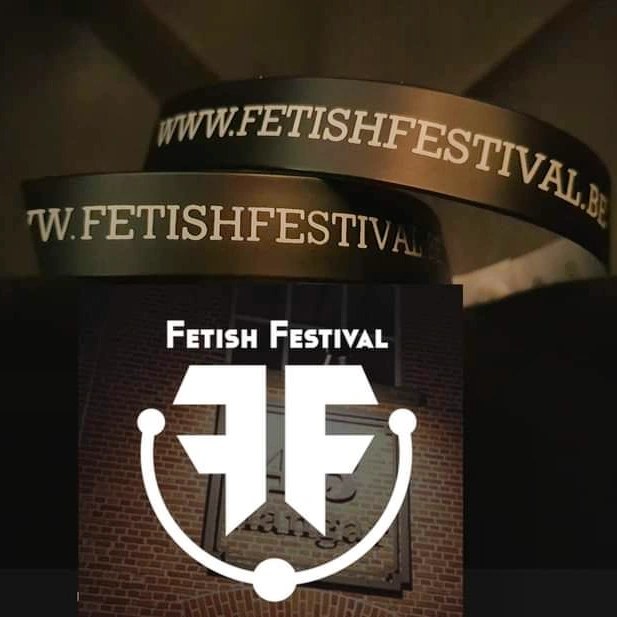 INTERNATIONAL FETISH  & BDSM FESTIVAL  XII18 & 19 october  2024Standhouder / ExposantSociété / Bedrijf :Gérant / Zaakvoerder:Rue/ Straat:Code postal & lieu  / Postcode & woonplaats:Pays/ Land:Tel :Email :Website :Produits / Producten  :TVA nr / BTW nr :Prix stands  / Stand prijzen ( cloisons wanden + fries )Hors TVA / BTW niet inbegrepenO - 	 6  m2  ( 3 x 2 )		 350.00 euroO -     8  m2  ( 4 x 2 )                 400.00 euroO -    10 m2 ( 5 x 2 )		 450.00 euroO -   12 m2 ( 4 x 3 )	           550.00 euroO -   18 m2	( 6 x 3 )		650.00 euro	O – Vestiaire ( 1 x 1 m)                                   35.00 euroO – Campers & Caravan 			   35.00 euro        Electro Source outsideO – Electrical source 220 V	                       35.00 euroO – TVA  / BTW 21%                             ……………200.00 euro deposit required upon registration at the Festival Reservation will be not valid without the deposit .                                                                          200.00,- euroO – Balance to pay        15 days before Fair        Saldo te betalen 15 dagen      voor aanvang Festival                      ……………Payments to our bank acount  :IBAN BE98 7512 0625 6493. BIC  AXABBE22 At name of DEFENCERDate + signature :  Datum  + handtekening: Defencer – Gasthuisstraat nr 28/2r 2960 Brecht – BelgiumVAT BE 0565 677 670  GSM 0032 475 800 065Email :  defencer@proximus.be          http://www.fetishfestival.be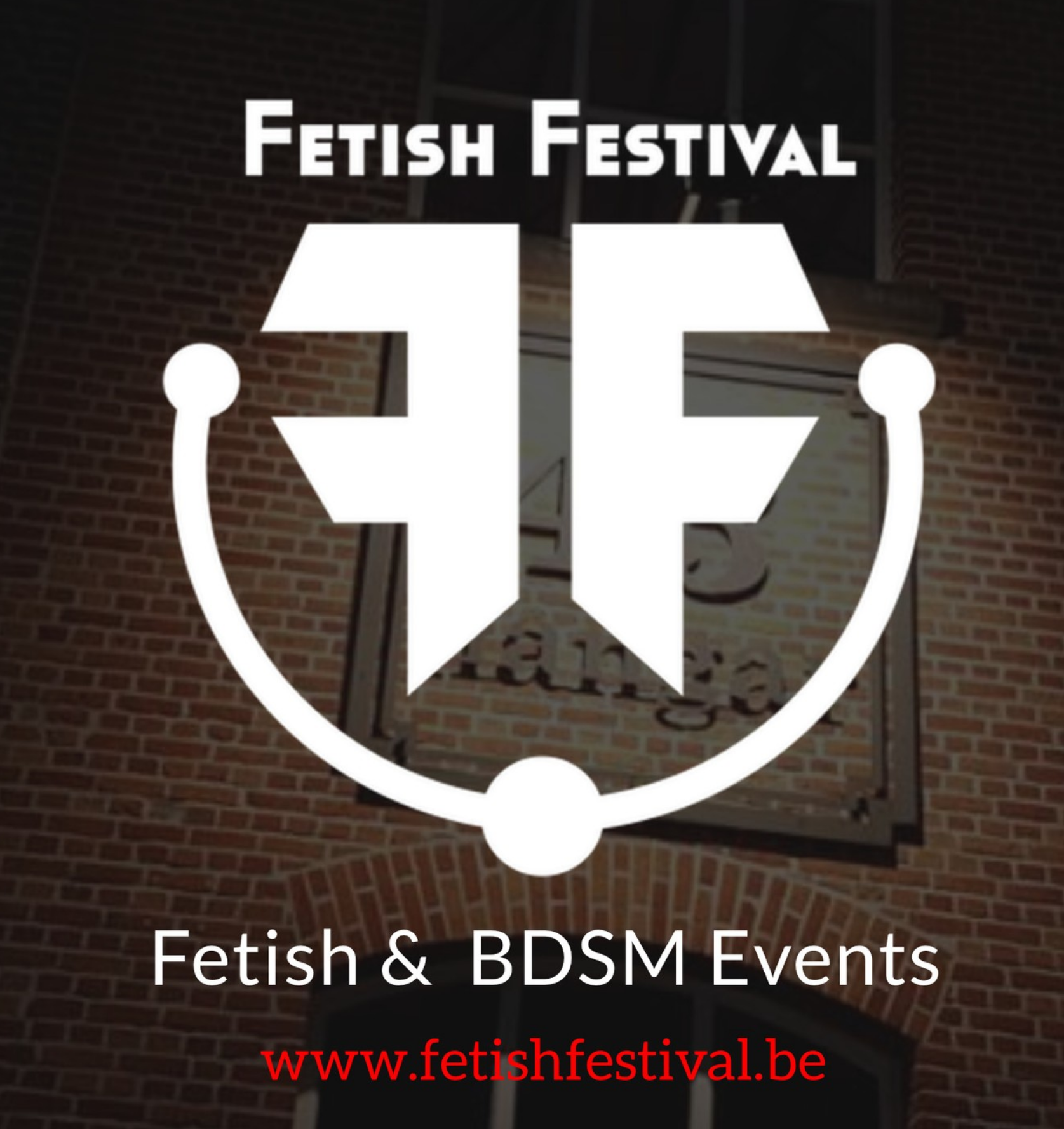 